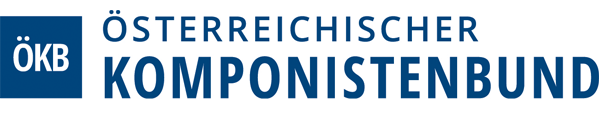 Anmeldeformular - SYMPHONIC WIND COMPOSERS PROJECT 2019/2020Vor- und Nachname:      		Anschrift, PLZ Ort:      		Telefon:      		E-Mail:      		Kurze Biographie:Einverständniserklärung:Hiermit wird bestätigt:	die Ausschreibung des „SYMPHONIC WIND COMPOSERS PROJECT 2019/2020“ gelesen  und die Teilnahmebedingungen zur Kenntnis genommen zu haben.	alleiniger Urheber/alleinige Urheberin der Partitur zu sein.	dass die eingereichte Partitur bisher weder veröffentlicht bzw. verlegt noch angeboten bzw. öffentlich aufgeführt wurde..	dass die eingereichte Partitur bisher weder Auszeichnungen erhalten oder an anderen 
Wettbewerben/Wertungen teilgenommen hat.	Die unanfechtbare Entscheidung der Jury wird hiermit anerkannt.
*Einverständniserklärungsfelder bitte ankreuzen.Datum:     			Unterschrift:________________________________